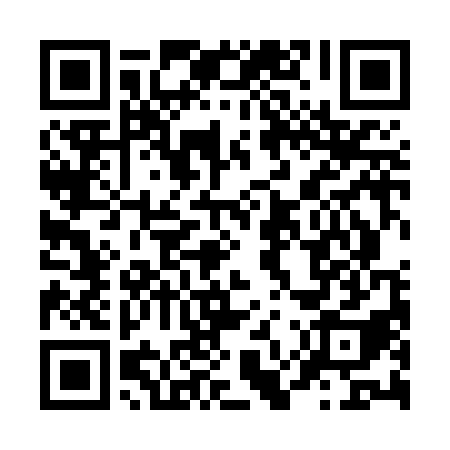 Ramadan times for Oberingelbach, GermanyMon 11 Mar 2024 - Wed 10 Apr 2024High Latitude Method: Angle Based RulePrayer Calculation Method: Muslim World LeagueAsar Calculation Method: ShafiPrayer times provided by https://www.salahtimes.comDateDayFajrSuhurSunriseDhuhrAsrIftarMaghribIsha11Mon5:015:016:5112:393:466:286:288:1112Tue4:594:596:4912:393:476:306:308:1313Wed4:574:576:4712:383:486:316:318:1514Thu4:544:546:4412:383:496:336:338:1715Fri4:524:526:4212:383:506:356:358:1816Sat4:504:506:4012:383:516:366:368:2017Sun4:474:476:3812:373:526:386:388:2218Mon4:454:456:3612:373:536:406:408:2419Tue4:424:426:3312:373:546:416:418:2620Wed4:404:406:3112:363:556:436:438:2821Thu4:374:376:2912:363:566:446:448:3022Fri4:354:356:2712:363:576:466:468:3123Sat4:324:326:2412:363:586:486:488:3324Sun4:304:306:2212:353:596:496:498:3525Mon4:274:276:2012:354:006:516:518:3726Tue4:244:246:1812:354:016:536:538:3927Wed4:224:226:1612:344:026:546:548:4128Thu4:194:196:1312:344:036:566:568:4329Fri4:164:166:1112:344:046:576:578:4530Sat4:144:146:0912:334:056:596:598:4731Sun5:115:117:071:335:068:018:019:491Mon5:085:087:041:335:068:028:029:512Tue5:065:067:021:335:078:048:049:533Wed5:035:037:001:325:088:068:069:564Thu5:005:006:581:325:098:078:079:585Fri4:574:576:561:325:108:098:0910:006Sat4:544:546:531:315:118:108:1010:027Sun4:524:526:511:315:118:128:1210:048Mon4:494:496:491:315:128:148:1410:069Tue4:464:466:471:315:138:158:1510:0910Wed4:434:436:451:305:148:178:1710:11